Štatút žiackeho parlamentu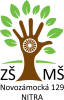 V zmysle zákona Národnej rady Slovenskej republiky č.488 z 25. novembra 2021 /§ 26/, ktorým sa mení a dopĺňa zákon Slovenskej národnej rady č. 369/1990 Zb. o obecnom zriadení v znení neskorších predpisov, a ktorým sa menia a dopĺňajú niektoré zákony, č. 54/2018 Z. z. zo 7. februára 2018, ktorým sa mení a dopĺňa zákon č. 596/2003Z.z. o štátnej správe v školstve a školskej samospráve a o zmene a doplnení niektorých zákonov v znení neskorších predpisov a v súlade s ustanovením Vyhlášky Ministerstva školstva, vedy, výskumu a športu Slovenskej republiky č. 230/2009 Z. z., ktorou sa mení vyhláška č.291/2004 Z. z., určujú podrobnosti o spôsobe ustanovenia orgánov školskej samosprávy, o ich zložení, o ich organizačnom a finančnom zabezpečení školského parlamentu (ďalej len ŠP) pri ZŠ s MŠ Novozámocká 129, Nitra vydáva tento štatút školského parlamentu.PreambulaŽiacky parlament je iniciatívnym pomocným orgánom, vyjadrujúcim záujmy žiakov v oblasti vzdelávania a výchovy na základnej škole, najmä v oblasti mimoškolskej a záujmovej činnosti. Poslaním žiackeho parlamentu je pomoc pri riešení výchovno-vzdelávacích problémov, navrhovanie opatrení na zlepšenie činností v škole, hľadanie spoločných postupov v organizovaní mimoškolskej činnosti žiakov, zlepšovanie vzájomných vzťahov žiakov a pedagógov v škole.Článok 1Základné ustanovenia1. Školský parlament (ďalej len ŠP) sa zriaďuje pri Základná škole s materskou školou, Novozámocká 129 Nitra Článok 2Pôsobnosť a poslanie ŠP1. ŠP je zriadený podľa ZÁKONA č. 596/2003 Z. z. o štátnej správe v školstve a školskej samospráve a o zmene a doplnení niektorých zákonov v znení neskorších predpisov § 26 a v súlade s ustanovením vyhlášky Ministerstva školstva, vedy, výskumu a športu Slovenskej republiky č. 230/2009Z. z., ktorou sa mení vyhláška č.291/2004 Z. z., určujú podrobnosti o spôsobe ustanovenia orgánov školskej samosprávy, o ich zložení, o ich organizačnom a finančnom zabezpečení s pôsobnosťou v rámci Základnej školy s materskou školou, Novozámocká 129 Nitra. 2. ŠP je iniciatívnym a poradným samosprávnym orgánom, ktorý sa vyjadruje a presadzuje verejné záujmy žiakov v oblasti výchovy a vzdelávania tak, aby pri tom neporušovala iné zákony platné v Slovenskej republike. 3. Plní funkciu kontaktu medzi žiakmi a vedením školy.Článok 3Činnosť ŠP1. Školský parlament reprezentuje žiakov základnej školy a zastupuje ich záujmy vo vzťahu k riaditeľovi, vedúcim pedagogickým zamestnancom alebo vedúcim odborným zamestnancom a navonok. 2. ŠP sa vyjadruje k závažným skutočnostiam, ktoré sa vzťahujú k práci školy, vyjadruje sa k návrhom a opatreniam školy v oblasti výchovy a vzdelávania a podáva návrhy na mimoškolské činnosti a podujatia, ktoré zároveň organizuje.3. ŠP rieši problémy a sťažnosti žiakov s vedením školy. Zastupuje žiakov vo vzťahu k vedeniu školy. Predkladá im svoje stanoviská a návrhy, žiakov zastupuje i navonok. 4. ŠP prijíma, konzultuje a iniciuje návrhy na zveľadenie školy. 5. ŠP iniciuje školskú záujmovú činnosť. 6. ŠP podieľa sa na dodržiavaní školského poriadku. 7. ŠP je schopný uznášania, ak je na jej zasadnutí prítomná nadpolovičná väčšina všetkých členov. Na platné uznesenie je potrebný súhlas nadpolovičnej väčšiny prítomných členov ŠP. 8. ŠP sa zúčastňuje podujatí organizovaných v spolupráci s mestom, s krajom, ak to je možné a ak spĺňajú určité kompetencie.  9. ŠP prostredníctvom obecného mládežníckeho parlamentu môže spolupracovať (ak to bude umožnené) s ďalšími školskými parlamentmi. Článok 4Zloženie ŠP a spôsob voľby ŠP1. ŠP má 6 členov. 2. Členmi ŠP sú zastupovaní všetci žiaci školy. 3. ŠP má predsedu a jedného podpredsedu, čestným členom je riaditeľka školy.4. Predsedu a podpredsedu ŠP si spomedzi seba zvolia členovia ŠP. 6. Z každej voľby sa robí zápisnica, ktorá musí byť predložená vedeniu školy. 7. Na zasadnutí školského parlamentu sa zúčastňuje aj pedagogický zamestnanec určený riaditeľkou školy, ktorý nemá hlasovacie právo, dohliada na riadny priebeh zasadnutí a dodržiavanie štatútu školského parlamentu a informuje spolu s predsedom školského parlamentu vedúcich zamestnancov školy o záveroch zasadnutia školského parlamentu. 8. Na priebeh volieb dohliada rada školy, ktorá vyhlási voľby do školského parlamentu do 30dní od ustanovenia školského parlamentu. Rada školy poverí koordinátora školského parlamentu organizovaním volieb. Vyhlásenie volieb, zápisnice a výsledky volieb škola zverejní na svojom webovom sídle a na úradnej tabuli školy. Voľby musia prebehnúť tajným hlasovaním. O voľbách vyhotoví koordinátor zápisnicu, ktorú predloží riaditeľovi školy a rade školy. 9. Predsedu (aj podpredsedu) školského parlamentu volia na prvom zasadnutí školského parlamentu členovia školského parlamentu tajným hlasovaním z členov školského parlamentu. Na zvolenie predsedu školského parlamentu sa vyžaduje nadpolovičná väčšina hlasov všetkých členov školského parlamentu. 10. Ak viacerí kandidáti získajú rovnaký počet hlasov a z toho dôvodu zostane mandát neobsadený, vyhlásia sa nové voľby na príslušný mandát, v ktorých môžu kandidovať len títodotknutí kandidáti. Členom školského parlamentu sa stane ten kandidát, ktorý vo voľbách získal najvyšší počet hlasov. 13. Funkčné obdobie predsedu a členov školského parlamentu sa ustanovuje na 13 mesiacov. 14. Školský parlament je schopný sa uznášať, ak je na jeho zasadnutí prítomná nadpolovičná väčšina všetkých členov. Na platné uznesenie školského parlamentu je potrebný súhlas nadpolovičnej väčšiny prítomných členov školského parlamentu. Článok 5Práva a povinnosti člena ŠP1. Člen má právo:a. voliť a byť volený,b. byť informovaný o všetkých skutočnostiach, ktoré sú predmetom rokovania ŠP a slobodne sa k nim vyjadrovať,c. hlasovať ku všetkým uzneseniam ŠP,d. predkladať vlastné návrhy, námety, prípadne materiály na rokovanie ŠP. 2. Člen má povinnosti:e. je povinný zúčastňovať sa zasadnutí ŠP. Neospravedlnená účasť na dvoch po sebe nasledujúcich zasadnutiach sa hodnotí ako nezáujem o výkon funkcie a neplnenie povinností člena ŠP a má za následok automatické vylúčenie z funkcie. Taktiež môže byť vylúčený z funkcie aj pri hrubom porušovaní štatútu, školského poriadku a pravidelnom neplnení si svojich povinností v rámci ŠP. f. je povinný zabezpečiť ochranu osobných údajov chránených všeobecne záväznými právnymi predpismi. 3. Z každého zasadnutia sa vyhotoví zápisnica a spolu s prezenčnou listinou sa archivujú.Článok 6Povinnosti predsedu ŠP1. Predseda ŠP je štatutárnym orgánom, ktorý riadi činnosť ŠP a koná v jej mene. 2. Predseda ŠP zvoláva, pripravuje a riadi zasadnutia ŠP. 3. Pri uznášaní má predseda ŠP jeden platný hlas tak, ako aj každý iný člen ŠP. 4. Predseda ŠP je povinný informovať vedenie školy o pripravovaných podujatiach. Článok 7Povinnosti podpredsedu ŠP1. Podpredseda ŠP zastupuje predsedu ŠP a napomáha jeho činnosti v prípade potreby. 2. Pri uznášaní má podpredseda ŠP jeden platný hlas tak, ako aj každý iný člen ŠP. Článok 8Finančné zabezpečenie ŠP1. ŠP zabezpečuje svoju činnosť v súlade s ustanovením Vyhlášky Ministerstva školstva, vedy, výskumu a športu Slovenskej republiky č. 230/2009 Z. z., ktorou sa mení vyhláška č.291/2004Z. z., určujú podrobnosti o spôsobe ustanovenia orgánov školskej samosprávy, o ich zložení, o ich organizačnom a finančnom zabezpečení, po dohode s vedením školy (riaditeľ školy). 2. ŠP nemá vlastný majetok. 3. ŠP má právo legálne vlastný majetok nadobudnúť. 		Článok 9Záverečné ustanovenia1. ŠP zasadá aspoň raz za mesiac, vždy vo vopred určený deň, po dohode s predsedom ŠP, ktorý následne tento dátum oznámi aj ostatným členom ŠP. 2. Tento štatút bol prerokovaný a schválený na zasadnutí ŠP dňa	30.09.2022(o zasadnutí je vyhotovená zápisnica č. 3) a od tohto dňa nadobúda účinnosť. V Nitre  dňa 30.09.2022					.............................................									Predseda ŠP 								..............................................									Koordinátor ŠP Predložené vedeniu školy:V Nitre dňa 30.09.2022					.............................................									Riaditeľka školy 